1. Пояснительная записка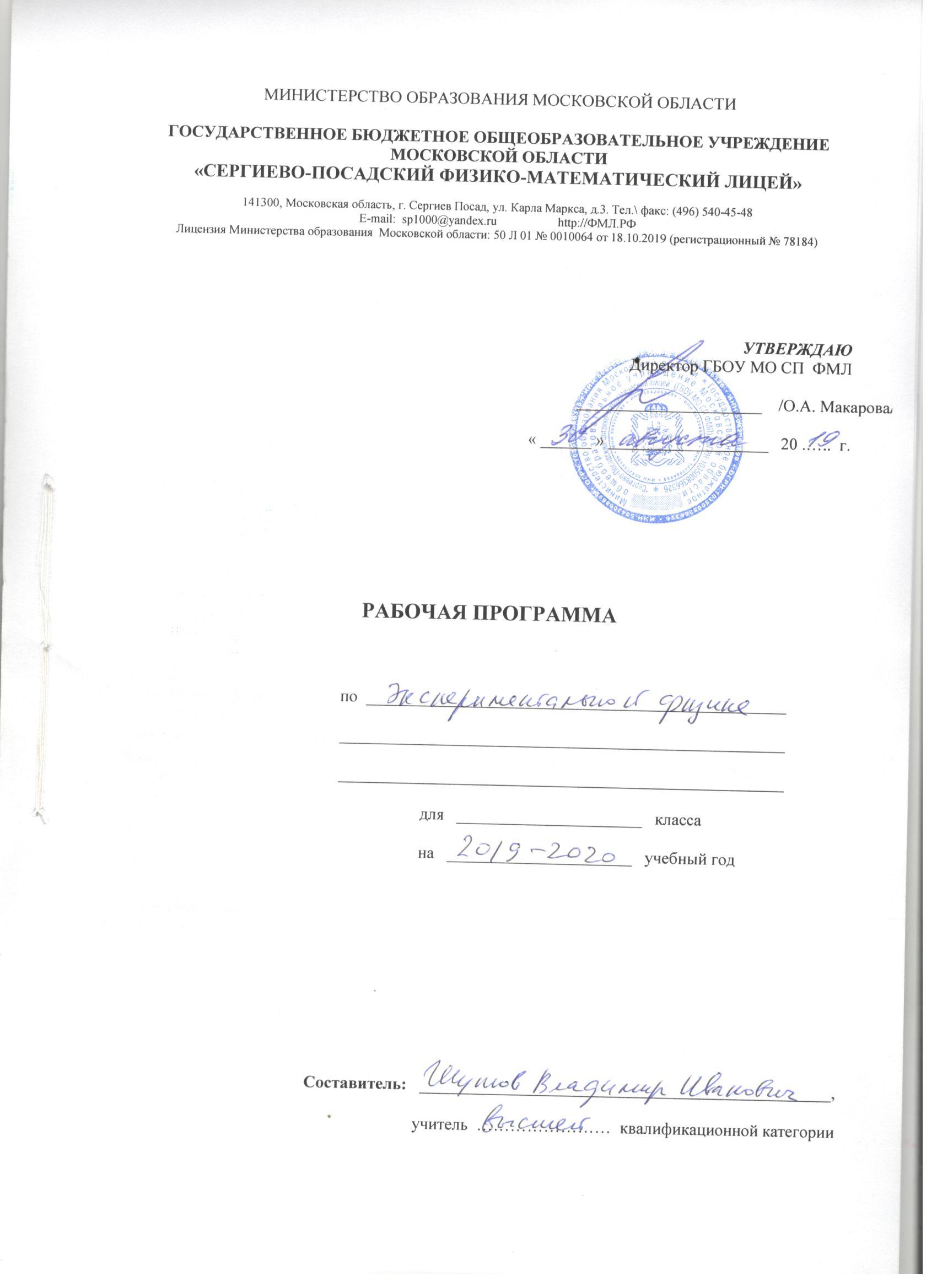 к курсу «Экспериментальная  физика»  в  9-11-х  классах Образовательное учреждение «Физико-математический лицей» работает по федеральному базисному учебному плану 2004 года.Рабочая программа по физике составлена на основе федерального компонента Государственного стандарта среднего (полного) общего образования по физике и авторской программы по физике профильного уровня О. Ф. Кабардина, В. А. Орлова.Ясное и глубокое усвоение основных законов физики и ее методов невозможно без работы в физической лаборатории, без самостоятельных практических занятий. В физической лаборатории учащиеся не только проверяют известные законы физики, но и обучаются работе с физическими приборами, овладевают навыками экспериментальной исследовательской деятельности, учатся грамотной обработке экспериментальных результатов и критическому отношению к ним.Курс «Экспериментальная физика» тематически связан с лекционно-семинарским курсом физики и вместе с тем в значительной мере независим от него из-за объективной специфики эксперимента с его многочисленными источниками ошибок, с необходимостью применения оригинальных теоретических идей для получения устойчивых, объективных экспериментальных результатов. В методических пособиях к экспериментальным работам даются все необходимые теоретические приложения, поясняющие и обосновывающие применение тех или иных экспериментальных методов.Курс «Экспериментальная физика» практически реализован на комплексном  лабораторном оборудовании, разработанном Учебно-методической лабораторией МФТИ, включающем в себя лабораторные комплексы по механике материальной точки, механике твердого тела, молекулярной физике, электродинамике, геометрической и физической оптике. Экспериментальные работы по атомной физике проводятся с помощью программной системы  «Физика микромира», разработанной на физическом факультете МГУ им. М.В. Ломоносова. Невозможность точно разграничить механические, оптические, электромагнитные явления оправдывает комплексный подход к построению курса. Так, например, наряду с традиционными работами по механике с макроскопическими телами (маятники, блоки, наклонные плоскости и т.д.), поставлены экспериментальные работы по изучению механического движения микроскопических частиц в электрических и магнитных полях. Поэтому очень большое место в курсе уделено электронным методам исследования физических явлений. С развитием различного рода преобразователей и датчиков универсальным прибором для изучения быстро меняющихся периодических и переходных процессов становится осциллограф. Сам принцип его работы знакомит учащихся с ускоренным движением электронов, способами изменения их траекторий, с периодическим движением, устройством электронно-лучевой трубки. С помощью осциллографа учащиеся знакомятся с резонансными и нерезонансными откликами различных электронных схем на периодические и непериодические сигналы, имеют возможность «увидеть» переходные процессы в катушках и конденсаторах, измерить величины, характеризующие эти процессы.Курс включает в себя более 40 экспериментальных работ. Для каждой параллели обязательными являются 9, в соответствии с общей программой курса физики  ФМЛ. Все они отработаны с учащимися и могут быть включены в перечень обязательных в зависимости от уровня подготовки учащихся и модификации учебных программ. Количество часов для каждой параллели (9-е, 10-,11-классы) на учебный год - 18 (всего-126 ч.)Успешное освоение программы курса значительно повышает уровень общей подготовки учащихся, позволяет  по-новому «увидеть» задачи и проблемы физики, способы подхода к их решению, является хорошей подготовкой к экспериментальным турам олимпиад различных уровней, к дальнейшей успешной учебе в высшей школе.Рабочая программа ориентирована на работу с учебниками: Механика. 10 класс. Углублённый уровень: учебник / Г.Я. Мякишев, А.З. Синяков. – 6-е изд., испр. – М.: Дрофа, 2018.Физика. 10 класс: учебник для общеобразовательных организаций: углублённый уровень / [О.Ф.  Кабардин, А.Т. Глазунов, В.А. Орлов и др.]; под ред. А.А. Пинского,  О.Ф. Кабардина. – 16-е изд. – М.: Просвещение, 2017.Физика. 11 класс: учебник для общеобразовательных организаций: углублённый уровень / [О.Ф. Кабардин, А.Т. Глазунов, В.А. Орлов и др.]; под ред. А.А. Пинского,  О.Ф. Кабардина. – 16-е изд. – М.: Просвещение, 2017.	Шутов В.И., Сухов В.Г., Подлесный Д.В. Эксперимент в физике. Физический практикум. Изд. 2, переработанное и дополненное – М.: ФИЗМАТЛИТ, 2012.2.  Содержание программыЭкспериментальные работы9 класс (механика)  Простые измерительные приборы. Обработка измеренных результатов.  Простые измерительные приборы. Обработка измеренных результатовВычисление (экспериментальное) плотности тел правильной формы.Измерение удельного сопротивления  нихромовой  проволоки.Изучение законов движения тела, брошенного под углом к горизонту.Измерение ускорения  свободного падения на машине Атвуда.Измерение коэффициента трения при движении по наклонной плоскости.Соединение пружин. Измерение коэффициента жесткости.Две задачи геометрической оптики. Измерение высоты предмета. Измерение показателя преломления.Исследование колебаний пружинного маятника. Амплитуда и частота колебаний.Исследование колебаний математического маятника. Измерение ускорения свободного падения.Теорема об изменении кинетической энергии. Измерение коэффициента трения на горизонтальной плоскости.Исследование вращения твердого тела вокруг неподвижной оси. Измерение момента инерции маятника Обербека.Исследование вращения твердого тела вокруг неподвижной оси. Измерение момента сил трения на оси маятника Обербека.Физический маятник. Измерение приведенной длины физического маятника.Примечание: учащимся на первом занятии читается лекция «Обработка экспериментальных данных. Погрешности».10 класс (молекулярная физика, электромагнетизм)Колебания физического маятника. Зависимость периода колебаний от расстояния «центр масс – ось вращения».Измерение моментов инерции симметричных тел на крутильном маятнике.Сложение взаимноперпендикулярных колебаний. Измерение частот.Стоячие волны в струне. Измерение скорости бегущей волны в струне.Измерение сP/сV воздуха методом стоячих волн.Измерение сP/сV воздуха термодинамическим методом. Исследование работы «мостовых» схем («мостик» Уитстона). Определение неизвестного сопротивления проводника.Исследование работы источника  постоянного тока. Полезная и полная мощности. КПД. 11 класс   (электромагнетизм, колебания и волны, атомная физика)Резонанс напряжений. Измерение индуктивностиЗатухающие колебания. Измерение характеристик колебаний.Балансный метод измерения сопротивлений. Измерение ширины узкой щели волновым методом дифракции.Измерение показателя преломления оптического стекла с помощью дифракции на бипризме Френеля.Дифракционная решетка как система щелей. Измерение максимального  угла дифракции.3. Требования к уровню подготовки учащихся по физике В результате изучения физики на профильном уровне ученик должен знать/понимать• смысл понятий: физическое явление,  физическая величина,  модель,  гипотеза,  принцип, постулат, теория, пространство, время, инерциальная система отсчета, материальная точка, вещество,  взаимодействие,  идеальный газ,  резонанс,  электромагнитные колебания,  электромагнитное поле, электромагнитная волна, атом, квант, фотон, атомное ядро, дефект массы, энергия связи, радиоактивность, ионизирующее излучение, планета, звезда, галактика, Вселенная; • смысл физических величин: перемещение, скорость,  ускорение,  масса,  сила,  давление, импульс, работа, мощность, механическая энергия, момент силы, период, частота,  амплитуда колебаний,  длина волны,  внутренняя энергия,  средняя кинетическая энергия частиц вещества, абсолютная температура, количество теплоты, удельная теплоемкость, удельная теплота парообразования, удельная теплота плавления, удельная теплота сгорания, элементарный электрический заряд,  напряженность электрического поля,  разность потенциалов, электроемкость, энергия электрического поля, сила электрического тока, электрическое напряжение, электрическое сопротивление, электродвижущая сила, магнитный поток, индукция магнитного поля,  индуктивность, энергия магнитного поля, показатель преломления, оптическая сила линзы;• смысл физических законов, принципов и постулатов (формулировка, границы применимости): законы динамики Ньютона,  принципы суперпозиции и относительности,  закон Паскаля,  закон Архимеда,  закон Гука,  закон всемирного тяготения,  законы сохранения энергии, импульса и электрического заряда, основное уравнение кинетической теории газов,  уравнение состояния идеального газа,  законы термодинамики,  закон Кулона,  закон Ома для полной цепи, закон Джоуля-Ленца, закон электромагнитной индукции, законы отражения и преломления света; • вклад российских и зарубежных ученых,  оказавших наибольшее влияние на развитие физики;уметь• описывать и объяснять результаты наблюдений и экспериментов: независимостьускорения свободного падения от массы падающего тела; нагревание газа при его быстром сжатии и охлаждение при быстром расширении; повышение давления газа при его нагревании в закрытом сосуде; броуновское движение; электризация тел при их контакте; взаимодействие проводников с током; действие магнитного поля на проводник с током; зависимость сопротивления полупроводников от температуры и освещения;  электромагнитная индукция; распространение электромагнитных волн; дисперсия, интерференция и дифракция света;  • приводить примеры опытов, иллюстрирующих, что: наблюдения и эксперимент служат основой для выдвижения гипотез и построения научных теорий;  эксперимент позволяет проверить истинность теоретических выводов; физическая теория дает возможность объяснять явления природы и научные факты; физическая теория позволяет предсказывать еще неизвестные явления и их особенности; при объяснении природных явлений используются физические модели; законы физики и физические теории имеют свои определенные границы применимости; • описывать фундаментальные опыты,  оказавшие существенное влияние на развитиефизики;• применять полученные знания для решения физических задач;• определять: характер физического процесса по графику,  таблице,  формуле;  продукты ядерных реакций на основе законов сохранения электрического заряда и массового числа; • измерять: скорость, ускорение свободного падения; массу тела, плотность вещества, силу, работу, мощность,  энергию,  коэффициент трения скольжения,  влажность воздуха,  удельную теплоемкость вещества, удельную теплоту плавления льда, электрическое сопротивление, ЭДС и внутреннее сопротивление источника тока, показатель преломления вещества, оптическую силу  линзы, длину световой волны; представлять результаты измерений с учетом их погрешностей; • приводить примеры практического применения физических знаний: законов механики, термодинамики и электродинамики в энергетике; различных видов электромагнитных излучений для развития радио- и телекоммуникаций; квантовой физики в создании ядерной энергетики, лазеров; • воспринимать и на основе полученных знаний самостоятельно оценивать информацию, содержащуюся в сообщениях СМИ, научно-популярных статьях; использовать новые информационные технологии для поиска, обработки и предъявления информации по физике в компьютерных базах данных и сетях (сети Интернет); использовать приобретенные знания и умения в практической деятельности и повседневной жизни для: • обеспечения безопасности жизнедеятельности в процессе использования транспортных средств, бытовых электроприборов, средств радио- и телекоммуникационной связи;• анализа и оценки влияния на организм человека и другие организмы загрязнения окружающей среды; • рационального природопользования и защиты окружающей среды;• определения собственной позиции по отношению к экологическим проблемам и поведению в природной среде.4. Календарно-тематическое планирование9  класс10 классы11 классы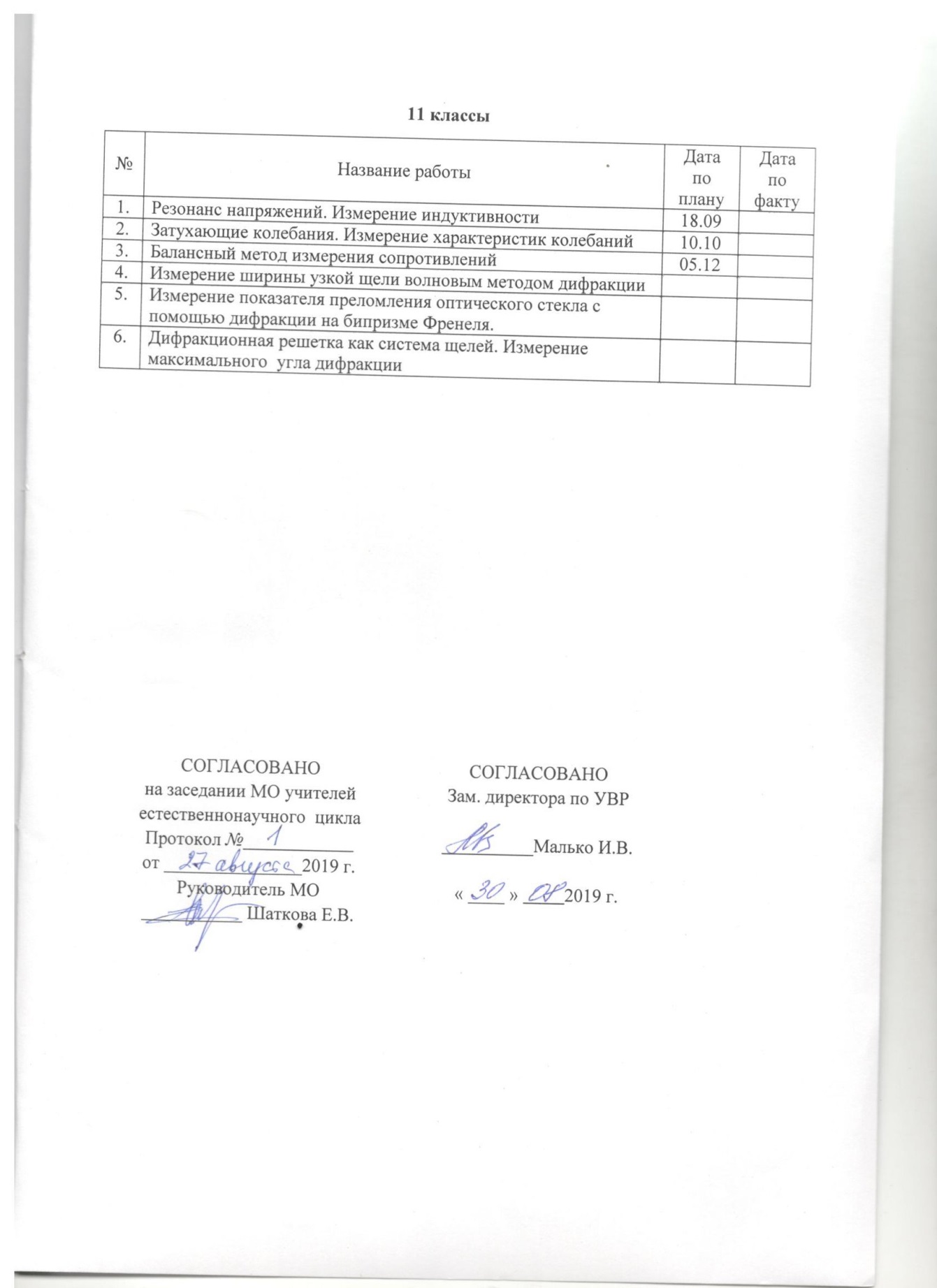 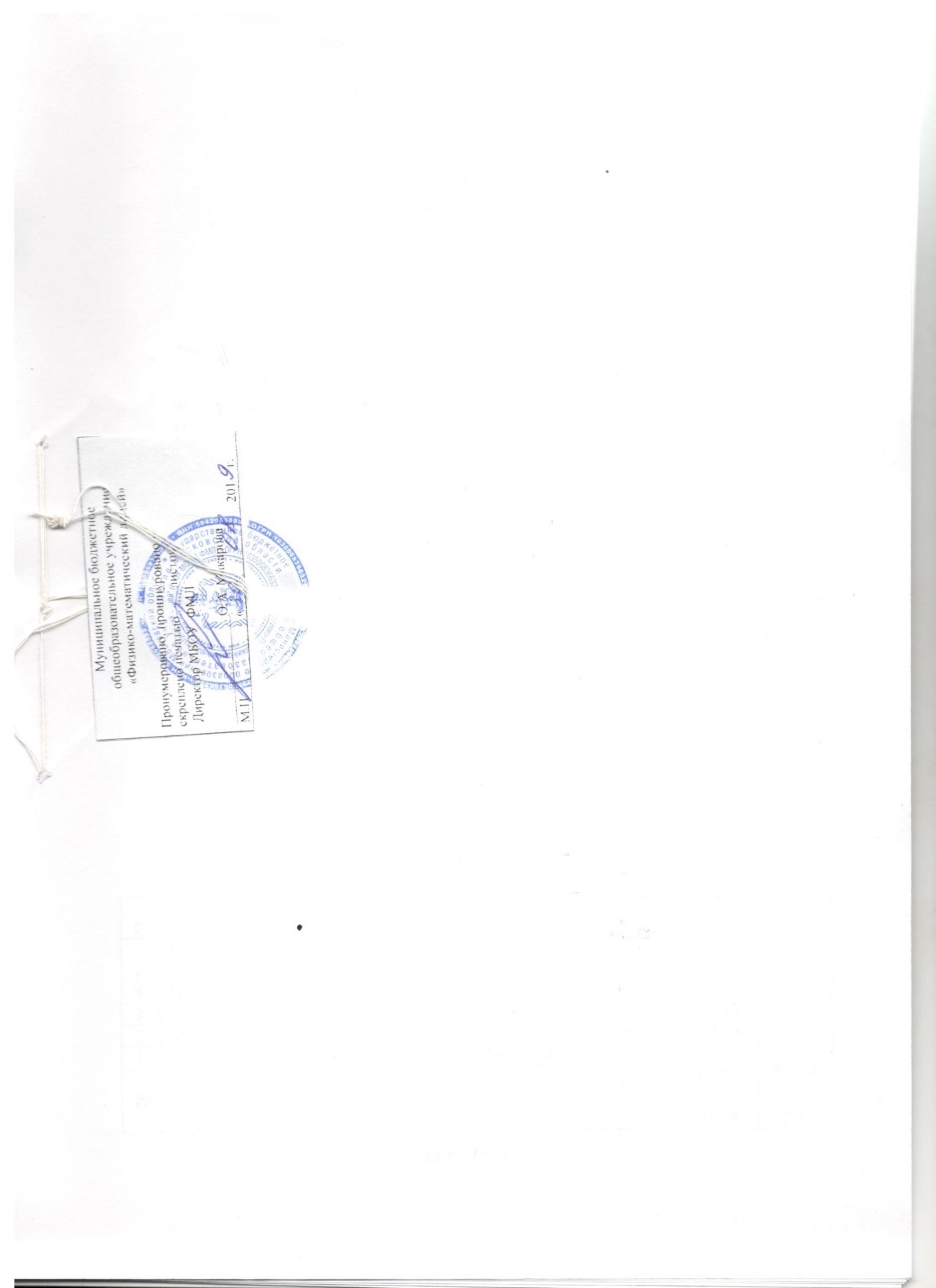 №Название работыДата по плануДата по факту1.Обработка экспериментальных данных. Погрешности12.092.Простые измерительные приборы. Обработка измеренных результатов03.103.Вычисление (экспериментальное) плотности тел правильной формы 17.104.Измерение удельного сопротивления нихромовой проволоки07.115.Изучение законов движения тела, брошенного под углом к горизонту21.116.Измерение ускорения  свободного падения на машине Атвуда12.127.Измерение коэффициента трения при движении по наклонной плоскости26.128.Соединение пружин. Измерение коэффициента жесткости9.Две задачи геометрической оптики. Измерение высоты предмета. Измерение показателя преломления10.Исследование колебаний пружинного маятника. Амплитуда и частота колебаний11.Исследование колебаний математического маятника. Измерение ускорения свободного падения12.Теорема об изменении кинетической энергии. Измерение коэффициента трения на горизонтальной плоскости13.Исследование вращения твердого тела вокруг неподвижной оси. Измерение момента инерции маятника Обербека14.Исследование вращения твердого тела вокруг неподвижной оси. Измерение момента сил трения на оси маятника Обербека15.Физический маятник. Измерение приведенной длины физического маятника№Название работыДата по плануДата по факту1.Колебания физического маятника. Зависимость периода колебаний от расстояния «центр масс – ось вращения».26.092.Измерение моментов инерции симметричных тел на крутильном маятнике24.103.Сложение взаимноперпендикулярных колебаний. Измерение частот28.114.Измерение сP/сV воздуха методом стоячих волн 19.125.Измерение сP/сV воздуха термодинамическим методом 6.Переходные процессы в цепях с конденсаторами. Измерение емкости7.Исследование работы «мостовых» схем («мостик» Уитстона). Определение неизвестного сопротивления проводника8.Исследование работы источника  постоянного тока. Полезная и полная мощности. КПД. №Название работыДата по плануДата по факту1.Резонанс напряжений. Измерение индуктивности18.092.Затухающие колебания. Измерение характеристик колебаний10.103.Балансный метод измерения сопротивлений 05.124.Измерение ширины узкой щели волновым методом дифракции5.Измерение показателя преломления оптического стекла с помощью дифракции на бипризме Френеля.6.Дифракционная решетка как система щелей. Измерение максимального  угла дифракции